Publicado en Barcelona el 27/09/2019 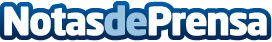 Enrique Tomás y Nutrisport se alían para lanzar al mercado el único y exclusivo Jamón Gran Reserva ZeroLa cadena de jamonerías más grande del mundo y la marca líder en nutrición deportista se han unido para ofrecer un jamón único en el mercado. Desde hace tiempo a los directivos de ambas empresas les une una gran amistad y la voluntad de colaborar juntos en una aventura comercial.  Sus deseos se han cumplido por fin y sus equipos de I+D+i han aunado esfuerzos para afrontar un nuevo reto y crear un producto sin precedentes, el Jamón Gran Reserva ZeroDatos de contacto:Xavi933838485Nota de prensa publicada en: https://www.notasdeprensa.es/enrique-tomas-y-nutrisport-se-alian-para Categorias: Nacional Nutrición Gastronomía Sociedad Cataluña Emprendedores Restauración Consumo http://www.notasdeprensa.es